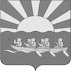 АДМИНИСТРАЦИЯ МУНИЦИПАЛЬНОГО ОБРАЗОВАНИЯ   ЧУКОТСКИЙ МУНИЦИПАЛЬНЫЙ РАЙОНПОСТАНОВЛЕНИЕот  13.03.2014 г.  №  18с. ЛаврентияВ целях реализации Подпрограммы «Содействие в обеспечении жильём молодых семей» Муниципальной программы «Доступное и комфортное жилье на территории муниципального образования Чукотский муниципальный район на 2014 -2016 годы» утвержденной Постановлением администрации муниципального образования Чукотский муниципальный район 20.02.2014 года №12, Администрация муниципального образования Чукотский муниципальный районПОСТАНОВЛЯЕТ:1.Утвердить прилагаемое Положение о порядке предоставления молодым семьям, проживающим в муниципальном образовании Чукотский муниципальный район и нуждающимся в жилых помещениях, социальных выплат на приобретение (строительство) жилья и дополнительной социальной выплаты при рождении (усыновлении) ребенка, и их использования.2. Признать утратившим силу с момента вступления в силу настоящего постановления:- постановление администрации муниципального образования Чукотский муниципальный район от 30.05.2011 года № 46 «Об утверждении Положения о порядке предоставления молодым семьям, проживающим в муниципальном образовании Чукотский муниципальный район и нуждающимся в улучшении жилищных условий, социальных выплат на приобретение (строительство) жилья и их использования.»;- постановление администрации муниципального образования Чукотский муниципальный район от 01.10.2012 года № 42 «О внесении  изменений в постановление Администрации муниципального образования Чукотский муниципальный район от 30 мая 2011 года № 46.»;- постановление администрации муниципального образования Чукотский муниципальный район от 04.02.2013 года № 08 «О внесении  изменений в постановление Администрации муниципального образования Чукотский муниципальный район от 30 мая 2011 года № 46.»;3.Контроль за исполнением настоящего постановления возложить на Управление финансов, экономики и имущественных отношений муниципального образования Чукотский муниципальный район.4.Настоящее постановление вступает в силу с момента опубликования и распространяет свое действие на правоотношения, возникшие с 01 января 2014 года.Глава  Администрации                                                                    М.А. ЗеленскийПОЛОЖЕНИЕо порядке предоставления молодым семьям, проживающим в муниципальном образовании Чукотский муниципальный район и нуждающимся в жилых помещениях, социальных выплат на приобретение (строительство) жилья и дополнительной социальной выплаты при рождении (усыновлении) ребенка, и их использования1. Общие положения1.1.Настоящее Положение определяет порядок предоставления молодым семьям, проживающим в сельских поселениях, входящих в состав муниципального образования Чукотский муниципальный район и нуждающимся в улучшении жилищных условий, социальных выплат на приобретение жилого помещения или создания объекта индивидуального жилищного строительства на территории муниципального образования Чукотский муниципальный район (далее соответственно- социальные выплаты, строительство индивидуального жилого дома) и дополнительной социальной выплаты при рождении (усыновлении) ребенка, и их использования в рамках реализации Подпрограммы «Содействие в обеспечении жильём молодых семей» Муниципальной программы «Доступное и комфортное жилье на территории муниципального образования Чукотский муниципальный район на 2014 -2016 годы» утвержденной Постановлением администрации муниципального образования Чукотский муниципальный район 20.02.2014 года №12 (далее - Подпрограмма).1.2.Социальные выплаты используются:1) для оплаты цены договора купли-продажи жилого помещения (за исключением средств, когда оплата цены договора купли-продажи предусматривается в составе цены договора с уполномоченной организацией на приобретение жилого помещения экономкласса на первичном рынке жилья) (далее - договор на жилое помещение);2) для оплаты цены договора строительного подряда на строительство индивидуального жилого дома;3) для осуществления последнего платежа в счёт уплаты паевого взноса в полном размере, в случае если молодая семья или один из супругов в молодой семье является членом жилищного, жилищно-строительного, жилищного накопительного кооператива, после уплаты которого жилое помещение переходит в собственность этой молодой семьи;4) для уплаты первоначального взноса при получении жилищного кредита, в том числе ипотечного, или жилищного займа на приобретение жилого помещения или строительство индивидуального жилого дома;5) для оплаты договора с уполномоченной организацией на приобретение в интересах молодой семьи жилого помещения экономкласса на первичном рынке жилья, в том числе на оплату цены договора купли-продажи жилого помещения (в случаях, когда это предусмотрено договором) и (или) оплату услуг указанной организации;6) для погашения основной суммы долга и уплаты процентов по жилищным кредитам, в том числе ипотечным, или жилищным займам на приобретение жилого помещения или строительство индивидуального жилого дома, полученным до 1 января 2011 года (далее - погашение долга по кредитам), за исключением иных процентов, штрафов, комиссий и пеней за просрочку исполнения обязательств по этим кредитам или займам. 1.3.Право молодой семьи – участницы Подпрограммы на получение социальной выплаты удостоверяется именным документом - свидетельством о праве на получение социальной выплаты на приобретение жилого помещения или строительство индивидуального жилого дома (далее – свидетельство), которое не является ценной бумагой.1.4.Форма свидетельства утверждена Постановлением Правительства Российской Федерации от 17 декабря 2010 года № 1050. Срок действия свидетельства составляет не более 9 месяцев с даты выдачи, указанной в свидетельстве.1.5.Выдача свидетельства осуществляется Уполномоченным органом местного самоуправления (далее – орган местного самоуправления), в котором молодая семья состоит на учете в качестве нуждающейся в жилом помещении, в соответствии с выпиской из списка молодых семей – претендентов на получение социальных выплат в соответствующем году.1.6. Участником Подпрограммы может быть молодая семья, в том числе молодая семья, имеющая одного и более детей, где один из супругов не является гражданином Российской Федерации, а также неполная молодая семья, состоящая из одного молодого родителя, являющегося гражданином Российской Федерации, имеющая одного и более детей, соответствующая следующим условиям:1) возраст каждого из супругов либо одного родителя в неполной семье на день принятия органом местного самоуправления решения о включении молодой семьи - участницы Подпрограммы в список претендентов на получение социальной выплаты в планируемом году не превышает 35 лет;2) молодая семья признана нуждающейся в жилом помещении в соответствии с пунктом 1.7 настоящего Положения;3) наличие у семьи доходов, позволяющих получить кредит, либо иных денежных средств, достаточных для оплаты расчётной (средней) стоимости жилья в части, превышающей размер предоставляемой социальной выплаты, определяемых в соответствии с разделом 3 настоящего Положения; 1.7.Применительно к настоящему Положению под нуждающимися в жилых помещениях понимаются молодые семьи, поставленные на учет в качестве нуждающихся в улучшении жилищных условий до 1 марта 2005 года, а также молодые семьи, признанные органами местного самоуправления по месту их постоянного жительства нуждающимися в жилых помещениях после 1 марта 2005 года по тем же основаниям, которые установлены статьей 51 Жилищного кодекса Российской Федерации для признания граждан нуждающимися в жилых помещениях, предоставляемых по договорам социального найма, вне зависимости от того, поставлены ли они на учет в качестве нуждающихся в жилых помещениях. 1.8.Участие в Подпрограмме является добровольным.Право на улучшение жилищных условий с использованием социальной выплаты за счет средств бюджета муниципального образования Чукотский муниципальный район предоставляется молодой семье только один раз.2. Порядок формирования списков молодых семей на предоставление субсидии2.1. Органы местного самоуправления до 1 сентября года, предшествующего планируемому, формирует списки молодых  семей - участников Подпрограммы, изъявивших желание получить социальную выплату в планируемом году, и предоставляет эти списки в Управление финансов, экономики и имущественных отношений муниципального образования Чукотский муниципальный район (далее – Управление).О начале заявочной кампании орган местного самоуправления информирует граждан через средства массовой информации.2.2. Для участия в Подпрограмме в целях использования социальной выплаты в соответствии с подпунктами 1-5 пункта 1.2 настоящего Положения молодая семья подает в орган местного самоуправления по месту жительства следующие документы:1) заявление по форме согласно приложению 1 к настоящему Положению в двух экземплярах (один экземпляр возвращается заявителю с указанием даты принятия заявления и приложенных к нему документов);2) копии документов, удостоверяющих личность каждого члена семьи;3) копию свидетельства о браке (на неполную семью не распространяется);4) документ, подтверждающий признание молодой семьи нуждающейся в жилом помещении;5) документы, подтверждающие признание молодой семьи как семьи, имеющей доходы, позволяющие получить кредит, либо иные денежные средства для оплаты расчётной (средней) стоимости жилья в части, превышающей размер предоставляемой социальной выплаты.Копии документов, указанных в настоящем пункте, должны быть представлены с предъявлением подлинника для сверки и заверены уполномоченным сотрудником органа местного самоуправления, принимающим документы.Гражданин несет ответственность за достоверность представленных сведений.2.3. Для участия в Подпрограмме в целях использования социальной выплаты в соответствии с подпунктом 6 пункта 1.2 настоящего Положения молодая семья подает в орган местного самоуправления по месту жительства следующие документы:1) заявление по форме, согласно приложению 1 к настоящему Положению, в двух экземплярах (один экземпляр возвращается заявителю с указанием даты принятия заявления и приложенных к нему документов);2) копии документов, удостоверяющих личность каждого члена семьи;3) копию свидетельства о браке (на неполную семью не распространяется);4) копию свидетельства о государственной регистрации права собственности на жилое помещение, приобретенное (построенное) с использованием средств ипотечного жилищного кредита (займа) (при незавершенном строительстве индивидуального жилого дома представляются документы на строительство);5) копию кредитного договора (договор займа), заключенного в период с 1 января 2006 года по 31 декабря 2010 года включительно;6) документ, подтверждающий, что молодая семья была признана нуждающейся в жилом помещении в соответствии с пунктом 1.7 настоящего Положения на момент заключения кредитного договора (договора займа), указанного в подпункте 5 настоящего пункта;7) справка кредитора (заимодавца) о сумме остатка основного долга и сумме задолженности по выплате процентов за пользование ипотечным жилищным кредитом (займом).Копии документов, указанных в настоящем пункте, должны быть представлены с предъявлением подлинника для сверки и заверены уполномоченным сотрудником органа местного самоуправления, принимающим документы.Гражданин несет ответственность за достоверность представленных сведений.2.4. От имени молодой семьи документы, предусмотренные пунктами 2.2 либо 2.3, 5.4 и 5.8 настоящего Положения, могут быть поданы одним из ее совершеннолетних членов либо иным уполномоченным лицом при наличии надлежащим образом оформленных полномочий.2.5. Орган местного самоуправления организует работу по проверке сведений, содержащихся в документах, предусмотренных пунктом 2.2 либо 2.3 настоящего Положения, и в 10-дневный срок с даты представления этих документов принимает решение о признании либо об отказе в признании молодой семьи участницей Подпрограммы. О принятом решении молодая семья письменно уведомляется органом местного самоуправления в 5-дневный срок.2.6. Основаниями для отказа в признании молодой семьи участницей Подпрограммы являются:1) несоответствие молодой семьи требованиям, предусмотренным пунктом 1.6 настоящего Положения;2) непредставление или представление не всех документов, предусмотренных пунктом 2.2 либо 2.3 настоящего Положения;3) недостоверность сведений, содержащихся в представленных документах;4) ранее реализованное право на улучшение жилищных условий с использованием социальной выплаты или иной формы государственной поддержки за счёт средств федерального и (или) окружного бюджетов.2.7. Повторное обращение с заявлением об участии в Подпрограмме допускается после устранения оснований для отказа, предусмотренных пунктом 2.6 настоящего Положения.2.8.Списки молодых семей, претендующих на получение социальных выплат в планируемом году, формируются следующим образом:2.8.1.Молодые семьи – участники Программы, изъявившие желание получить социальную выплату в планируемом году, включаются в список исходя из даты принятия решения о признании их нуждающимися в жилых помещениях по месту жительства.2.8.2.В первую очередь в указанные списки включаются молодые семьи - участники Программы, поставленные на учет в качестве нуждающихся в улучшении жилищных условий до 1 марта 2005 года.2.9. Орган местного самоуправления в течение 10 дней после формирования списков молодых семей на планируемый год по форме, согласно приложению 2, направляет утвержденные списки молодых семей в Управление.2.10.Управление на основании списков молодых семей - участников Подпрограммы, изъявивших желание получить социальную выплату в планируемом году, поступивших от органа местного самоуправления, формирует сводный список молодых семей – участников Подпрограммы, изъявивших желание получить социальную выплату в планируемом году, по форме согласно приложению 3 к настоящему Положению (далее – сводный список).Сводный список утверждается распоряжением Администрации муниципального образования Чукотский муниципальный район.2.11. На основании сводного списка и с учетом средств, которые планируется выделить на предоставление социальной выплаты по Подпрограмме, Управление формирует заявку на выделение из бюджета муниципального образования Чукотский муниципальный район средств для предоставления социальной выплаты по установленной форме.2.12. В случае, если молодые семьи имеют одинаковую дату постановки на учёт в качестве нуждающихся в улучшении жилищных условий, то в сводный список участников они включаются исходя из даты включения молодой семьи в состав участников Подпрограммы.2.13. Молодые семьи, имеющие одинаковые даты постановки на учёт в качестве нуждающихся в улучшении жилищных условий и включения молодой семьи в состав участников Подпрограммы, включаются в сводный список участников в следующем порядке:неполные молодые семьи;молодые семьи, имеющие двух детей;молодые семьи, имеющие одного ребёнка;молодые семьи, не имеющие детей.2.16. Допускается внесение изменений в утверждённый список молодых семей - претендентов на получение социальных выплат в планируемом году в случае, если молодые семьи - претенденты на получение социальной выплаты не представили необходимых документов для получения свидетельства в установленный пунктом 5.4 настоящего Положения срок, или в течение срока действия свидетельства отказались от получения социальной выплаты на приобретение жилого помещения или строительство индивидуального жилого дома, или по иным причинам не смогли воспользоваться этой социальной выплатой.В качестве замены в утвержденный список молодых семей – претендентов на получение социальных выплат в планируемом году включаются молодые семьи, следующие по очередности в сводном списке молодых семей. При отсутствии кандидатов из сводного списка допускается включение в утвержденный список молодых семей – претендентов на получение социальных выплат в планируемом году по предложениям органов местного самоуправления молодых семей, признанных участниками Подпрограммы позже установленного срока.2.11.Выписки из списка молодых семей - претендентов на получение социальной выплаты в планируемом году доводятся Управлением до органа местного самоуправления.Орган местного самоуправления доводит до сведения молодых семей – участников  Подпрограммы, изъявивших желание получить социальную выплату в планируемом году, информацию о включении их в указанные списки.3. Порядок и условия признания молодой семьи как семьи, имеющей доходы, позволяющие получить кредит, либо иные денежные средства для оплаты расчетной (средней) стоимости жилья в части, превышающей размер предоставляемой социальной выплаты3.1.Молодая семья - участница Подпрограммы, признается имеющей достаточные доходы в целях реализации настоящего Положения, если она представила документы, подтверждающие, что на момент подачи заявления в соответствии с пунктом 2.2 настоящего Положения она располагает доходами или иными денежными средствами в размере не менее части расчетной (средней) стоимости жилья, превышающей размер предоставляемой социальной выплаты.3.2.В качестве документов, подтверждающих денежные доходы, могут быть представлены:1) справки о среднемесячной заработной плате работающих членов семьи за предыдущие шесть месяцев;2) справки о получаемых ежемесячных социальных выплатах, включая пенсии, стипендии, пособия;3) справка банка о размере кредита, который банк готов предоставить члену (членам) молодой семьи для приобретения жилья, с указанием цели и срока его предоставления;4) выписка банка о наличии собственных средств, находящихся на счёте членов молодой семьи;5) нотариально удостоверенный договор займа, заключенный с организацией или физическим лицом, с указанием цели и срока его использования;6) копия государственного сертификата на материнский (семейный) капитал со справкой о состоянии финансового лицевого счёта, выданной территориальным органом Пенсионного фонда Российской Федерации, на дату обращения.Копии документов должны быть заверены нотариально. При предъявлении оригиналов документов их копии заверяются уполномоченным должностным лицом органа местного самоуправления.3.3. В случае представления документов, указанных в подпунктах 1 и 2 пункта 3.2 настоящего Положения, сумма потенциальных доходов считается достаточной, если она больше суммы подлежащей оплате части расчётной (средней) стоимости жилья, превышающей размер предоставляемой социальной выплаты, не менее чем на сумму потенциальных расходов семьи за расчётный период.В качестве расчётного периода принимается количество полных календарных месяцев с даты подачи заявления до начала планируемого года.Сумма потенциальных доходов определяется как произведение суммы среднего месячного дохода семьи на количество месяцев расчётного периода.Сумма потенциальных расходов семьи определяется как произведение двукратного размера прожиточного минимума семьи, определяемого в целях оказания государственной социальной помощи малоимущей семье.3.4. В случае представления документов, указанных в подпунктах 3-6 пункта 3.2 настоящего Положения, сумма доходов считается достаточной, если сумма кредитов, займов, имеющихся собственных средств, средств материнского (семейного) капитала не менее суммы подлежащей оплате части расчётной (средней) стоимости жилья, превышающей размер предоставляемой социальной выплаты.4. Расчет размера социальной выплаты4.1.Социальная выплата предоставляется в размере не менее:30 процентов расчетной (средней) стоимости жилья, определяемой в соответствии с настоящим Положением, - для молодых семей, не имеющих детей;35 процентов расчетной (средней) стоимости жилья, определяемой в соответствии с настоящим Положением, - для молодых семей, имеющих 1 ребенка или более, а также для неполных молодых семей, состоящих из 1 молодого родителя и 1 ребенка или более.4.2. В случае использования социальной выплаты на уплату последнего платежа в счёт оплаты паевого взноса ее размер устанавливается в соответствии с пунктом 4.1 настоящего Положения и ограничивается суммой остатка задолженности по выплате остатка пая.4.3. В случае использования социальной выплаты для погашения долга по кредитам размер социальной выплаты устанавливается в соответствии с пунктом 4.1 настоящего Положения и ограничивается суммой остатка основного долга и остатка задолженности по выплате процентов за пользование ипотечным жилищным кредитом или займом, за исключением иных процентов, штрафов, комиссий и пеней за просрочку исполнения обязательств по этим кредитам или займам.4.4. Расчёт размера социальной выплаты производится исходя из размера общей площади жилого помещения, установленного для семей разной численности, количества членов молодой семьи - участницы Подпрограммы и норматива стоимости  общей площади жилья по муниципальному образованию Чукотский муниципальный район, в котором молодая семья включена в список участников Подпрограммы. Норматив стоимости  общей площади жилья по муниципальному образованию Чукотский муниципальный район для расчёта размера социальной выплаты устанавливается органом местного самоуправления, но не выше средней рыночной стоимости  общей площади жилья по Чукотскому автономному округу, определяемой Федеральным агентством по строительству и жилищно-коммунальному хозяйству.4.5. Расчёт размера социальной выплаты для молодой семьи, в которой один из супругов не является гражданином Российской Федерации, производится в соответствии с пунктом 4.4 настоящего Положения исходя из размера общей площади жилого помещения, установленного для семей разной численности с учётом членов семьи, являющихся гражданами Российской Федерации.4.6.Размер общей площади жилого помещения, с учетом которой  определяется размер социальной выплаты, составляет:Для семьи численностью 2 человека (молодые супруги или 1 молодой родитель и ребенок) – 42 кв.м.;Для семьи численностью 3 и более человек, включающей помимо молодых супругов 1 и более детей (либо семьи, состоящей из 1 молодого родителя и 2 и более детей) - по 18 кв.м. на 1 человека.4.7.Расчетная (средняя) стоимость жилья, используемая при расчете размера социальной выплаты, определяется по формуле:СтЖ = Н  х РЖ,где:СтЖ – расчетная (средняя) стоимость жилья, используемая при расчете размера социальной выплаты;Н – норматив стоимости 1 кв. м. общей площади жилья, определяемый в соответствии с п. 4.4 настоящего Положения;РЖ – размер общей площади жилого помещения, определяемый в соответствии с п.4.6 настоящего Положения.4.8.Размер социальной выплаты рассчитывается на дату выдачи свидетельства, указывается в свидетельстве и остается неизменным в течение всего срока его действия.5. Порядок перечисления социальных выплат5.1. Орган местного самоуправления в течение пяти рабочих дней после утверждения постановления Правительства Чукотского автономного округа о распределении средств федерального и окружного бюджетов между муниципальными образованиями Чукотского автономного округа на софинансирование мероприятий по обеспечению жильём молодых семей в соответствующем году способом, позволяющим подтвердить факт и дату оповещения, оповещает молодые семьи - претендентов на получение социальной выплаты в соответствующем году о необходимости представления документов для получения свидетельства, а также разъясняет порядок и условия получения и использования социальной выплаты, предоставляемой по этому свидетельству.5.2. В течение двух месяцев после утверждения постановления Правительства Чукотского автономного округа о распределении средств федерального и окружного бюджетов между муниципальными образованиями Чукотского автономного округа на софинансирование мероприятий по обеспечению жильём молодых семей в соответствующем году орган местного самоуправления производит оформление свидетельств и выдачу их молодым семьям - претендентам на получение социальных выплат в соответствии со списком молодых семей - претендентов на получение социальных выплат, утверждённым распоряжением Правительства Чукотского автономного округа.5.3. В случае высвобождения по каким-либо основаниям средств, предназначенных для предоставления социальных выплат молодым семьям - претендентам на их получение, свидетельства на высвободившуюся сумму средств подлежат выдаче молодым семьям, включенным в качестве замены в список молодых семей - претендентов на получение социальных выплат в соответствующем году, в порядке, установленном в пункте 2.16 настоящего Положения.5.4. Для получения свидетельства молодая семья - претендент на получение социальной выплаты в соответствующем году в течение одного месяца после получения уведомления о необходимости представления документов для получения свидетельства направляет в орган местного самоуправления по месту своего постоянного жительства заявление о выдаче свидетельства (в произвольной форме) и следующие документы:в случае использования социальных выплат в соответствии с подпунктами 1-5 пункта 1.2 настоящего Положения - документы, предусмотренные подпунктами 2-5 пункта 2.2 настоящего Положения;в случае использования социальных выплат в соответствии с подпунктом 6 пункта 1.2 настоящего Положения - документы, предусмотренные подпунктами 2-5, 7 пункта 2.3 настоящего Положения.В заявлении молодая семья дает письменное согласие на получение социальной выплаты в порядке и на условиях, которые указаны в уведомлении.5.5. Орган местного самоуправления организует работу по проверке содержащихся в этих документах сведений.5.6. Основаниями для отказа в выдаче свидетельства являются нарушение установленного пунктом 5.4 настоящего Порядка срока представления необходимых документов для получения свидетельства, непредставление или представление не в полном объеме указанных документов, недостоверность сведений, содержащихся в представленных документах, а также несоответствие жилого помещения, приобретенного (построенного) с помощью заемных средств, требованиям пункта 7.1 настоящего Положения.5.7. При получении свидетельства уполномоченный сотрудник органа местного самоуправления информирует молодую семью о порядке и условиях использования социальной выплаты и  вручает памятку с подробными  разъяснениями под роспись.5.8. При возникновении у молодой семьи - участницы Подпрограммы обстоятельств, потребовавших замены выданного свидетельства, молодая семья представляет в орган, выдавший свидетельство, заявление о его замене с указанием обстоятельств, потребовавших такой замены, и приложением документов, подтверждающих эти обстоятельства  (при наличии).К указанным обстоятельствам относятся утрата (хищение) или порча свидетельства, а также уважительные причины, не позволившие молодой семье представить свидетельство в банк в установленный срок.В течение 30 дней с даты получения заявления орган, выдававший свидетельство, выдает новое свидетельство, в котором указывается размер социальной выплаты, предусмотренный в замененном свидетельстве, и срок действия, соответствующий оставшемуся сроку действия.6. Заключение договора банковского счета.6.1.Социальная выплата предоставляется владельцу  свидетельства в безналичной форме путем зачисления соответствующих средств на его банковский счет, открытый в банке, отобранном для  обслуживания средств, предоставляемых в качестве социальной выплаты, выделяемых молодым семьям – участникам Подпрограммы (далее – банк).Владелец свидетельства в течение 2 месяцев с даты его выдачи сдает свидетельство в банк.Свидетельство, представленное в банк по истечении 2-месячного срока с даты его выдачи, банком не принимается. По истечении этого срока владелец свидетельства вправе обратиться в порядке, предусмотренном пунктом 6.5 настоящих правил, в орган местного самоуправления, выдавший свидетельство, с заявлением о замене свидетельства.Банк проверяет соответствие данных, указанных в свидетельстве, данным, содержащимся в документе, удостоверяющем личность владельца свидетельства, а также своевременность представления свидетельства в банк.В случае выявления несоответствия данных, указанных в свидетельстве данным, содержащимся в документах, банк отказывает в заключении договора банковского счета и возвращает свидетельство его владельцу, а в остальных случаях заключает с владельцем свидетельства договор банковского счета и открывает на его имя банковский счет для учета средств, предоставленных в качестве социальной выплаты.6.2.В договоре банковского счета оговариваются основные условия обслуживания банковского счета, порядок взаимоотношения банка и владельца свидетельства, на чье имя открыт банковский счет (далее - распорядитель счета), а также порядок перевода средств с банковского счета. В договоре банковского счета может быть указано лицо, которому доверяется распоряжаться указанным счетом, а также условия перечисления поступивших на банковский счет распорядителя счета средств.Договор банковского счета заключается на срок, оставшийся до истечения срока действия свидетельства, и может быть, расторгнут в течение срока действия договора по письменному заявлению распорядителя счета. В случае досрочного расторжения договора банковского счета (если на указанный счет не были зачислены средства, предоставляемые в качестве субсидии), банк выдает распорядителю счета справку о расторжении договора банковского счета без перечисления средств социальной выплаты. Свидетельство, сданное в банк, после заключения договора банковского счета его владельцу не возвращается.6.3.Банк представляет ежемесячно, до 10-го числа, в орган местного самоуправления информацию по состоянию на 1-е число о фактах заключения договоров банковского счета с владельцами свидетельств, об отказе в заключении договоров, об их расторжении без зачисления средств предоставляемых в качестве социальной выплаты, и о перечислении средств с банковского счета оплаты приобретаемого жилого помещения.7. Оплата приобретаемого жилого помещения (создаваемогообъекта индивидуального жилищного строительства)7.1. Распорядитель счёта имеет право использовать социальную выплату для приобретения у любых физических и (или) юридических лиц жилого помещения, как на первичном, так и на вторичном рынке жилья, или строительства индивидуального жилого дома, отвечающего установленным санитарным и техническим требованиям, благоустроенных применительно к условиям населенного пункта на территории Чукотского муниципального района, выбранного для постоянного проживания, в котором приобретается (строится) жилое помещение.Приобретаемое жилое помещение должно находиться на территории населенного пункта муниципального образования Чукотский муниципальный район, уполномоченный орган которого включил молодую семью – участницу Программы в список претендентов на получение социальной выплаты.Общая площадь приобретаемого жилого помещения (создаваемого объекта индивидуального жилищного строительства) в расчете на каждого члена семьи, учтенного при расчете размера социальной выплаты, не может быть меньше учетной нормы общей площади жилого помещения, установленной органами местного самоуправления в целях принятия граждан на учет в качестве нуждающихся в жилых помещениях в месте приобретения (строительства) жилья.Молодые семьи - участники Подпрограммы могут привлекать в целях приобретения жилого помещения или строительства индивидуального жилого дома собственные средства, средства материнского (семейного) капитала, а также средства кредитов или займов, предоставляемых любыми организациями и (или) физическими лицами.7.2. Для оплаты приобретаемого жилого помещения или строительства индивидуального жилого дома, распорядитель счёта представляет в банк договор банковского счёта, договор на жилое помещение, свидетельство о государственной регистрации права собственности на приобретаемое жилое помещение и документы, подтверждающие наличие достаточных средств для оплаты приобретаемого жилого помещения в части, превышающей размер предоставляемой социальной выплаты.В договоре на приобретение жилого помещения или строительство индивидуального жилого дома указываются реквизиты свидетельства (серия, номер, дата выдачи, орган, выдавший свидетельство) и банковского счёта (банковских счётов), с которого будут осуществляться операции по оплате приобретаемого жилого помещения или строительства индивидуального жилого дома на основании этого договора, а также определяется порядок уплаты суммы, превышающей размер предоставляемой социальной выплаты.7.3. В случае приобретения жилого помещения экономкласса уполномоченной организацией, осуществляющей оказание услуг для молодых семей - участников Подпрограммы, распорядитель счёта представляет в банк договор банковского счёта и договор с вышеуказанной организацией. Условия примерного договора с уполномоченной организацией утверждаются Федеральным агентством по строительству и жилищно-коммунальному хозяйству.В договоре с уполномоченной организацией, осуществляющей оказание услуг для молодых семей - участников Подпрограммы, указываются реквизиты свидетельства (серия, номер, дата выдачи, орган, выдавший свидетельство) уполномоченной организации и ее банковского счёта (банковских счётов), а также определяется порядок уплаты суммы, превышающий размер предоставляемой социальной выплаты, необходимой для приобретения жилого помещения экономкласса на первичном рынке жилья.7.4. В случае использования социальной выплаты на оплату первоначального взноса при получении жилищного кредита (займа), в том числе ипотечного, на приобретение жилого помещения или строительство индивидуального жилого дома распорядитель счёта представляет в банк:1) договор банковского счёта;2) кредитный договор (договор займа);3) договор на жилое помещение, прошедший в установленном порядке государственную регистрацию (в случае приобретения жилого помещения), договор строительного подряда (в случае строительства индивидуального жилого дома).7.5. В случае использования социальной выплаты для погашения долга по кредитам распорядитель счёта представляет в банк:1) договор банковского счёта;2) кредитный договор (договор займа), заключенный в период с 1 января 2006 года по 31 декабря 2010 года включительно;3) свидетельство о государственной регистрации права собственности на приобретенное жилое помещение (при незавершенном строительстве индивидуального жилого дома представляются договор строительного подряда либо иные документы, подтверждающие расходы по строительству индивидуального жилого дома);4) справку кредитора (заимодавца) об оставшейся части основного долга и сумме задолженности по выплате процентов за пользование ипотечным жилищным кредитом (займом)).7.6. В случае направления социальной выплаты в качестве последнего платежа в счёт оплаты паевого взноса в полном размере, после чего это жилое помещение переходит в собственность молодой семьи - члена кооператива (или одного из членов молодой семьи - члена кооператива), распорядитель счёта должен представить в банк:1) справку об оставшейся неуплаченной сумме паевого взноса, необходимой для приобретения им права собственности на жилое помещение, переданное кооперативом в его пользование;2) копию устава кооператива;3) выписку из реестра членов кооператива, подтверждающую его членство в кооперативе;4) копию свидетельства о государственной регистрации права собственности кооператива на жилое помещение, которое приобретено для молодой семьи - участницы Подпрограммы;5) копию решения о передаче жилого помещения в пользование члена кооператива.7.7. Приобретаемое жилое помещение или строящийся индивидуальный жилой дом оформляется в общую собственность всех членов молодой семьи, указанных в свидетельстве.В случае использования средств социальной выплаты на уплату первоначального взноса по ипотечному жилищному кредиту (займу) допускается оформление приобретенного жилого помещения или строящегося индивидуального жилого дома в собственность одного из супругов или обоих супругов. При этом лицо (лица), на чье имя оформлено право собственности на жилое помещение, представляет в орган местного самоуправления нотариально заверенное обязательство переоформить приобретенное жилое помещение или построенный индивидуальный жилой дом с помощью социальной выплаты в общую собственность всех членов семьи, указанных в свидетельстве, в течение шести месяцев после снятия обременения с жилого помещения. 7.9.Управление в течение 5 рабочих дней с даты получения от банка заявки на перечисление средств из бюджета муниципального образования Чукотский муниципальный район на банковский счет проверяет ее на соответствие данным о выданных свидетельствах и при их соответствии перечисляет средства, предоставляемые в качестве социальной выплаты, банку. При несоответствии данных перечисление указанных средств не производится, о чем Управление в указанный срок письменно уведомляет банк.Перечисление средств с банковского счета лицу, в пользу которого распорядитель счета должен осуществить платеж, осуществляется в безналичной форме в течение 5 рабочих дней со дня поступления средств из бюджета муниципального образования Чукотский муниципальный район для предоставления социальной выплаты на банковский счет.7.10. По соглашению сторон договор банковского счёта может быть продлен, если:1) до истечения срока действия договора банковского счёта банк принял договор на жилое помещение, документы на строительство, справку об оставшейся части паевого взноса, справку об оставшейся части основного долга и сумме задолженности по выплате процентов за пользование ипотечным жилищным кредитом (займом), полученным до 1 января 2011 года, но оплата не произведена;2) в банк до истечения срока действия договора банковского счёта представлена расписка органа, осуществляющего государственную регистрацию прав на недвижимое имущество и сделок с ним, о получении им документов для государственной регистрации прав с указанием срока оформления государственной регистрации. В этом случае документ, являющийся основанием для государственной регистрации права на приобретаемое жилое помещение или построенный индивидуальный жилой дом, и правоустанавливающие документы на жилое помещение представляются в банк не позднее двух рабочих дней после окончания срока, предусмотренного в расписке указанного органа, а принятие банком договора на жилое помещение, документов на строительство для оплаты осуществляется в порядке, установленном пунктом 7.2 настоящего Положения.7.11. Социальная выплата считается предоставленной участнику Подпрограммы с даты исполнения банком распоряжения распорядителя счёта о перечислении банком зачисленных на его банковский счёт средств в счёт оплаты приобретаемого жилого помещения или строительства индивидуального жилого дома, оплаты первоначального взноса при получении жилищного кредита, в том числе ипотечного, или займа на приобретение жилого помещения или строительство индивидуального жилого дома, договора с уполномоченной организацией, погашения основной суммы долга и уплаты процентов по ипотечным жилищным кредитам или займам на приобретение жилья или строительство индивидуального жилого дома, полученным до 1 января 2011 года, либо уплаты оставшейся части паевого взноса члена кооператива.Перечисление указанных средств является основанием для исключения органом местного самоуправления молодой семьи - участницы Подпрограммы из списков участников Подпрограммы.7.12. Свидетельства, находящиеся в банке, погашаются банком в устанавливаемом им порядке. Погашенные свидетельства подлежат хранению в течение трех лет. Свидетельства, не предъявленные в банк в порядке и сроки, установленные настоящим Положением, считаются недействительными.7.13. В случае если владелец свидетельства по какой-либо причине не смог в установленный срок действия свидетельства воспользоваться правом на получение выделенной ему социальной выплаты, он представляет в орган местного самоуправления, выдавший свидетельство, справку о закрытии договора банковского счёта без перечисления средств социальной выплаты и сохраняет право на улучшение жилищных условий, в том числе на дальнейшее участие в Подпрограмме на общих основаниях.8. Расчёт размера дополнительной социальной выплаты прирождении (усыновлении) ребёнка и порядок ее предоставления8.1. Дополнительная социальная выплата при рождении (усыновлении) ребёнка (далее - дополнительная социальная выплата) предоставляется молодой семье, которая, являясь участником Подпрограммы или ранее действовавшей муниципальной целевой программы «Обеспечение жильем молодых семей в муниципальном образовании Чукотский муниципальный район на 2011-2015 годы» утверждённой Постановлением Администрации муниципального образования Чукотский муниципальный район от 22.02.2012 года № 04 , улучшила свои жилищные условия с использованием социальной выплаты.8.2. Дополнительная социальная выплата в размере пяти процентов расчётной (средней) стоимости жилья, исчисленной на момент выдачи свидетельства, предоставляется при рождении (усыновлении) каждого ребёнка за счёт средств окружного бюджета в пределах утверждённых объемов финансирования Подпрограммы на соответствующий год.8.3. Молодая семья имеет право использовать дополнительную социальную выплату для погашения части расходов, связанных с погашением кредита или займа, предоставленного на приобретение жилого помещения или строительство индивидуального жилого дома, в том числе ипотечного жилищного кредита, либо для компенсации затраченных собственных средств на приобретение жилого помещения или строительство индивидуального жилого дома (далее - дополнительная социальная выплата).При этом размер дополнительной социальной выплаты ограничивается суммой остатка основного долга и остатка задолженности по выплате процентов за пользование кредитом или займом, предоставленным на приобретение жилого помещения или строительство индивидуального жилого дома, в том числе ипотечным жилищным кредитом (за исключением иных процентов, штрафов, комиссий и пеней за просрочку исполнения обязательств по этим кредитам и займам) и суммой затраченных собственных средств, указанных в договоре купли-продажи, после того как молодой семье предоставлена социальная выплата в соответствии с выданным свидетельством.8.4. Для получения дополнительной социальной выплаты молодая семья представляет в орган местного самоуправления:1) заявление о предоставлении дополнительной социальной выплаты по форме согласно приложению 4 к настоящему Положению в двух экземплярах (один экземпляр возвращается заявителю с указанием даты принятия заявления и приложенных к нему документов);2) копию документов, удостоверяющих личность каждого члена семьи;3) копию свидетельства о браке (на неполную семью не распространяется);4) свидетельство о рождении ребёнка, родившегося после использования социальной выплаты на приобретение (строительство) жилья, и (или) документ, подтверждающий усыновление ребёнка;5) копию свидетельства о государственной регистрации права собственности на жилое помещение, приобретенное в рамках Подпрограммы или ранее действавшей муниципальной целевой программы «Обеспечение жильем молодых семей в муниципальном образовании Чукотский муниципальный район на 2011-2015 годы» утверждённой Постановлением Администрации муниципального образования Чукотский муниципальный район от 22.02.2012 года № 04;6) копию договора купли-продажи жилого помещения (договора строительного подряда на строительство индивидуального жилого дома), приобретенного в рамках Подпрограммы или ранее действавшей муниципальной целевой программы «Обеспечение жильем молодых семей в муниципальном образовании Чукотский муниципальный район на 2011-2015 годы» утверждённой Постановлением Администрации муниципального образования Чукотский муниципальный район от 22.02.2012 года № 04;7) копию договора о получении кредита или займа, предоставленного на приобретение жилого помещения или строительство индивидуального жилого дома, в том числе ипотечного жилищного кредита, и справку кредитора (заимодавца) о сумме остатка основного долга и сумме задолженности по выплате процентов за пользование кредитом или займом (за исключением иных процентов, штрафов, комиссий и пеней за просрочку исполнения обязательств по этим кредитам и займам) на дату подачи заявления (в случае использования дополнительной социальной выплаты на погашение части расходов, связанных с погашением кредита или займа).Копии документов, указанных в настоящем пункте, должны быть представлены с предъявлением подлинника для сверки и заверены уполномоченным сотрудником органа местного самоуправления, принимающим документы.Гражданин несет ответственность за достоверность представленных сведений.8.5. От имени молодой семьи документы, предусмотренные пунктом 8.4 настоящего Положения, могут быть поданы одним из ее совершеннолетних членов либо иным уполномоченным лицом при наличии надлежащим образом оформленных полномочий.8.6. Орган местного самоуправления рассматривает представленные документы и в течение 10 рабочих дней с даты принятия заявления принимает решение о предоставлении либо об отказе в предоставлении дополнительной социальной выплаты.8.7. Основаниями для отказа в предоставлении дополнительной социальной выплаты являются:1) непредставление или представление не всех документов, предусмотренных пунктом 8.4 настоящего Положения;2) недостоверность сведений, содержащихся в представленных документах;3) приобретение жилого помещения (строительство индивидуального жилого дома) по цене, равной размеру предоставленной социальной выплаты (без использования собственных и (или) заемных средств).Повторное обращение с заявлением о предоставлении дополнительной социальной выплаты допускается после устранения оснований отказа, указанных в настоящем пункте.8.8. Орган местного самоуправления в течение трех рабочих дней с момента принятия решения о предоставлении либо об отказе в предоставлении дополнительной социальной выплаты направляют молодой семье письменное уведомление о признании молодой семьи претендентом на предоставление дополнительной социальной выплаты или об отказе в признании с указанием причин отказа.8.9. Управление в течение 10 рабочих дней с момента принятия решения о предоставлении дополнительной социальной выплаты направляет в Департамент копию указанного решения с приложением заверенных органом местного самоуправления копий заявления и документов, представленных молодыми семьями.8.10. Дополнительная социальная выплата считается предоставленной с момента зачисления ее на банковский счёт одного из членов молодой семьи, указанный в заявлении.Приложение № 1к Положению о порядке предоставления молодым  семьям, проживающим в муниципальном образовании Чукотскиймуниципальный   район и нуждающимся в жилых помещениях, социальных выплат на приобретение (строительство) жилья и дополнительной социальной выплаты при рождении (усыновлении) ребёнка, и их использования____________________________________________________________________(орган местного самоуправления)ЗАЯВЛЕНИЕПрошу включить в состав участников Подпрограммы «Содействие в обеспечении жильём молодых семей» Государственной программы «Развитие образования, культуры и молодёжной политики Чукотского автономного округа в 2014-2018 годах», утверждённой Постановлением Правительства Чукотского автономного округа от 21 октября 2013 года № 408, Подпрограммы «Содействие в обеспечении жильём молодых семей» Муниципальной программы «Доступное и комфортное жилье на территории муниципального образования Чукотский муниципальный район на 2014 -2016 годы», утверждённой Постановлением Администрации муниципального образования Чукотский муниципальный район от 20.02.2014 года № 12, молодую семью в составе:супруг ______________________________________________________________,                                                                            (Ф.И.О., дата рождения)паспорт: серия __________ № _________________________________, выданный_________________________________________ «___» ______________ _____ г.,проживает по адресу: ________________________________________________________________________________________________________________________________________;супруга ____________________________________________________________________,                             (Ф.И.О., дата рождения)паспорт: серия ____________ № _______________________________, выданный_________________________________________ «___» ______________ _____ г.,проживает по адресу: ________________________________________________________________________________________________________________________________________;дети: ____________________________________________________________________,                            (Ф.И.О., дата рождения)свидетельство  о  рождении  (паспорт  для  ребёнка,  достигшего  14  лет)                                                         (ненужное вычеркнуть)серия _________________ № _________________________________, выданный _______________________________________ «___» _______________ ______ г.,проживает по адресу: ________________________________________________________________________________________________________________________________________;____________________________________________________________________,                                                                        (Ф.И.О., дата рождения)свидетельство  о  рождении  (паспорт  для  ребёнка,  достигшего  14  лет)                                                                       (ненужное вычеркнуть)серия __________________ № ________________________________, выданный _______________________________________ «___» _______________ ______ г.,проживает по адресу: ________________________________________________________________________________________________________________________________________С условиями участия в Подпрограмме «Содействие в обеспечении жильём молодых семей» Государственной программы «Развитие образования, культуры и молодёжной политики Чукотского автономного округа в 2014-2018 годах», утверждённой Постановлением Правительства Чукотского автономного округа от 21 октября 2013 года № 408, Подпрограмме «Содействие в обеспечении жильём молодых семей» Муниципальной программы «Доступное и комфортное жилье на территории муниципального образования Чукотский муниципальный район на 2014 -2016 годы», утверждённой Постановлением Администрации муниципального образования Чукотский муниципальный район от 20.02.2014 года № 12 ознакомлен (ознакомлены) и обязуюсь (обязуемся) их выполнять, даем согласие в соответствии со статьей 9 Федерального закона от 27 июля 2006 года № 152-ФЗ «О персональных данных» на обработку ____________________________________________________________________,                                                                     (орган местного самоуправления)Департаментом финансов, экономики и имущественных отношений Чукотского автономного округа, федеральными органами исполнительной власти моих персональных данных, а также персональных данных моих несовершеннолетних детей, содержащихся в настоящем заявлении и в прилагаемых к нему документах:1) ______________________________________ _______________ ____________;                                (Ф.И.О. совершеннолетнего члена семьи)                      (подпись)                        (дата)2) ______________________________________ _______________ ____________;                                (Ф.И.О. совершеннолетнего члена семьи)                      (подпись)                        (дата)3) ______________________________________ _______________ ____________;                                (Ф.И.О. совершеннолетнего члена семьи)                      (подпись)                        (дата)4) ______________________________________ _______________ ____________;                                (Ф.И.О. совершеннолетнего члена семьи)                      (подпись)                        (дата)К заявлению прилагаются следующие документы:1)_______________________________________________________;                                                  (наименование и номер документа, кем и когда выдан)2)_______________________________________________________;                                                  (наименование и номер документа, кем и когда выдан)3)_______________________________________________________;                                                  (наименование и номер документа, кем и когда выдан)4)_______________________________________________________;                                                  (наименование и номер документа, кем и когда выдан)Заявление и прилагаемые к нему согласно перечню документы приняты  «____»__________ 20__ г.    ________________________________   ___________________________________________________   _______________   _________________   (должность лица,  принявшего заявление)                     (подпись)                    (расшифровка подписи)    Приложение № 2к Положению о порядке предоставления молодым  семьям, проживающим в муниципальном образовании Чукотский муниципальный   район и нуждающимся в жилых помещениях, социальных выплат на приобретение (строительство) жилья и дополнительной социальной выплаты при рождении (усыновлении) ребёнка, и их использованияСПИСОКмолодых семей – участников Подпрограммы «Содействие в обеспечении жильём молодых семей» Муниципальной программы «Доступное и комфортное жилье на территории муниципального образования Чукотский муниципальный район на 2014 -2016 годы», утверждённой Постановлением Администрации муниципального образования Чукотский муниципальный район от 20.02.2014 года № 12, изъявивших желание получить социальные выплаты в 20___ годупо _____________________________________________________________________________________________                _________________   _____________________(должность лица, сформировавшего сводный список)                                             (подпись, дата)                    (расшифровка подписи)                                                                                                                                                    Руководитель органаместного самоуправления             ____________________     _____________________                                                                                (подпись, дата)                      (расшифровка подписи)М.П.Приложение № 3к Положению о порядке предоставления молодым  семьям, проживающим в муниципальном образовании Чукотский муниципальный   район и нуждающимся в жилых помещениях, социальных выплат на приобретение (строительство) жилья и дополнительной социальной выплаты при рождении (усыновлении) ребёнка, и их использованияСПИСОКмолодых семей – участников Подпрограммы «Содействие в обеспечении жильём молодых семей» Государственной программы «Развитие образования, культуры и молодёжной политики Чукотского автономного округа в 2014-2018 годах», изъявивших желание получить социальные выплаты в 20___ годупо _______________________________________________________(наименование муниципального образования)______________________________________                _________________   _____________________(должность лица, сформировавшего сводный список)                                             (подпись, дата)                    (расшифровка подписи)                                                                                                                                                    Руководитель органаместного самоуправления             ____________________     _____________________                                                                                (подпись, дата)                      (расшифровка подписи)М.П.Приложение № 4к Положению о порядке предоставления молодым  семьям, проживающим в муниципальном образовании Чукотскиймуниципальный   район и нуждающимся в жилых помещениях, социальных выплат на приобретение (строительство) жилья и дополнительной социальной выплаты при рождении (усыновлении) ребёнка, и их использования_________________________________________________________________________(орган местного самоуправления)ЗАЯВЛЕНИЕо предоставлении дополнительной социальной выплаты при рождении (усыновлении) ребёнкаПрошу предоставить дополнительную социальную выплату при рождении (усыновлении) ребёнка в рамках Подпрограммы «Содействие в обеспечении жильём молодых семей» Государственной программы «Развитие образования, культуры и молодёжной политики Чукотского автономного округа в 2014-2018 годах», утверждённой Постановлением Правительства Чукотского автономного округа от 21 октября 2013 года № 408, Подпрограммы «Содействие в обеспечении жильём молодых семей» Муниципальной программы «Доступное и комфортное жилье на территории муниципального образования Чукотский муниципальный район на 2014 -2016 годы», утверждённой Постановлением Администрации муниципального образования Чукотский муниципальный район от 20.02.2014 года № 12.    Состав молодой семьи:супруг ______________________________________________________________________________________,                                                                   (Ф.И.О., дата рождения)паспорт: серия _______________________№ ______________________________________, выданный________________________________________ «___» ________________ ____ г.,проживает по адресу: ____________________________________________________________________________________________________________________________________________________________________;супруга _____________________________________________________________________________________,                                (Ф.И.О., дата рождения)паспорт: серия ________________________ №_____________________________________, выданный_______________________________________________________ «___» _______________________ ______ г.,проживает по адресу: ____________________________________________________________________________________________________________________________________________________________________Основание для предоставления дополнительной социальной выплаты при рождении (усыновлении) ребёнка:- участие в Подпрограмме «Содействие в обеспечении жильём молодых семей» Государственной программы «Развитие образования, культуры и молодёжной политики Чукотского автономного округа в 2014-2018 годах», утверждённой Постановлением Правительства Чукотского автономного округа от 21 октября 2013 года № 408, Подпрограмме «Содействие в обеспечении жильём молодых семей» Муниципальной программы «Доступное и комфортное жилье на территории муниципального образования Чукотский муниципальный район на 2014 -2016 годы», утверждённой Постановлением Администрации муниципального образования Чукотский муниципальный район от 20.02.2014 года № 12 или ранее действующей долгосрочной региональной целевой программе «Обеспечение жильём молодых семей в Чукотском автономном округе на 2011-2015 годы», утверждённой Постановлением Правительства Чукотского автономного округа от 11 апреля 2011 года № 129, муниципальной целевой программы «Обеспечение жильем молодых семей в муниципальном образовании Чукотский муниципальный район на 2011-2015 годы» утверждённой Постановлением Администрации муниципального образования Чукотский муниципальный район от 22.02.2012 года № 04 и приобретение жилого помещения (строительство индивидуального жилого дома) с использованием средств предоставленной социальной выплаты _______________________________________________________________________________________________;(серия, номер, дата выдачи свидетельства о праве на получение социальной выплаты на приобретение жилого помещения или строительство индивидуального жилого дома)- рождение (или усыновление) ребёнка (детей):1. _____________________________________________________________________________________,                                                                              (Ф.И.О., дата рождения)свидетельство о рождении (документ, подтверждающий усыновление):   серия _____________  № ______________, выдан ______________________________________________________________________ «___» ____________ 20__ г.2. _____________________________________________________________,(Ф.И.О., дата рождения)свидетельство о рождении (документ, подтверждающий усыновление):   серия ____   _________  № ______________, выдан ___________________________________________________________________________________________________ «____» __________________ 20__ г.Назначение дополнительной социальной выплаты при рождении (усыновлении) ребёнка (ненужное вычеркнуть):- для погашения части расходов, связанных с погашением кредита или займа, предоставленного на приобретение или строительство индивидуального жилого дома, в том числе ипотечного жилищного кредита;- для компенсации затраченных собственных средств на приобретение жилого помещения или строительство индивидуального жилого дома.Дополнительную социальную выплату при рождении (усыновлении) ребёнка прошу перечислить на банковский счёт, открытый на имя __________________________________________________________________________________________________________,(Ф.И.О. члена молодой семьи)№  банковского счёта _____________________________________________________________________________________________________________________(полное наименование банка)____________________________________________________________________    Реквизиты банка:Наименование _______________________________________________________адрес _______________________________________________________________ИНН ________________, КПП _________________, БИК____________________корреспондентский счёт _______________________________________________расчётный счёт _______________________________________________________Я, и члены моей семьи,  достоверность и полноту настоящих сведений подтверждаем, с порядком предоставления дополнительной социальной выплаты при рождении (усыновлении) ребёнка в рамках реализации Подпрограммы «Содействие в обеспечении жильём молодых семей» Государственной программы «Развитие образования, культуры и молодёжной политики Чукотского автономного округа в 2014-2018 годах», утверждённой Постановлением Правительства Чукотского автономного округа от 21 октября 2013 года № 408, Подпрограммы «Содействие в обеспечении жильём молодых семей» Муниципальной программы «Доступное и комфортное жилье на территории муниципального образования Чукотский муниципальный район на 2014 -2016 годы», утверждённой Постановлением Администрации муниципального образования Чукотский муниципальный район от 20.02.2014 года № 12 ознакомлен (ознакомлены), даем согласие в соответствии со статьей 9 Федерального закона от 27 июля 2006 года № 152-ФЗ                                «О персональных данных» на обработку____________________________________________________________________,(орган местного самоуправления)Департаментом финансов, экономики и имущественных отношений Чукотского автономного округа, федеральными органами исполнительной власти моих персональных данных, а также персональных данных моих несовершеннолетних детей, содержащихся в настоящем заявлении и в прилагаемых к нему документах:1) __________________________________________ ____________ ___________;                              (Ф.И.О. совершеннолетнего члена семьи)                                  (подпись)                   (дата)2) __________________________________________ ____________ ___________;                              (Ф.И.О. совершеннолетнего члена семьи)                                  (подпись)                   (дата)К заявлению прилагаются следующие документы:1) ____________________________________________________________________________________________;(наименование и номер документа, кем и когда выдан)2) ____________________________________________________________________________________________;(наименование и номер документа, кем и когда выдан)3) ____________________________________________________________________________________________;(наименование и номер документа, кем и когда выдан)4) ____________________________________________________________________________________________;(наименование и номер документа, кем и когда выдан)Заявление и прилагаемые к нему согласно перечню документы приняты  «__»_____________ 20___ г.    ________________________________   __________________________________________________   ___________  _________________  (должность лица,  принявшего заявление)            (подпись)              (расшифровка подписи)    Об утверждении Положения о порядке предоставления молодым семьям, проживающим в муниципальном образовании Чукотский муниципальный район и нуждающимся в жилых помещениях, социальных выплат на приобретение (строительство) жилья и дополнительной социальной выплаты при рождении (усыновлении) ребенка, и их использования Утверждено постановлением Администрации муниципального        образования Чукотский муниципальный районот  13.03.201 г. № 18 №п/п(молодыесемьи)Данные о членах молодой семьиДанные о членах молодой семьиДанные о членах молодой семьиДанные о членах молодой семьиДанные о членах молодой семьиДанные о членах молодой семьиДанные о членах молодой семьиДатапризнаниямолодойсемьи,нуждающейсяв улучшениижилищныхусловийДатавключениямолодойсемьи всписокучастниковПодпрог-раммыРасчётная стоимость жильяРасчётная стоимость жильяРасчётная стоимость жилья№п/п(молодыесемьи)Количествочленовсемьи(человек)Ф.И.О.членов семьи(родственныеотношения)Паспорт гражданина или свидетельствоо рождениинесовершеннолетнего,не достигшего 14 летПаспорт гражданина или свидетельствоо рождениинесовершеннолетнего,не достигшего 14 летЧисло,месяц,годрожденияСвидетельство обракеСвидетельство обракеДатапризнаниямолодойсемьи,нуждающейсяв улучшениижилищныхусловийДатавключениямолодойсемьи всписокучастниковПодпрог-раммыстоимость1 кв.м,тыс.рублейразмеробщейплощадижилогопомещенияна семью,кв.мвсего,тыс. рублей(гр. 10 xгр. 11)№п/п(молодыесемьи)Количествочленовсемьи(человек)Ф.И.О.членов семьи(родственныеотношения)серия,номеркем, когдавыданЧисло,месяц,годрождениясерия,номеркем, когдавыданоДатапризнаниямолодойсемьи,нуждающейсяв улучшениижилищныхусловийДатавключениямолодойсемьи всписокучастниковПодпрог-раммыстоимость1 кв.м,тыс.рублейразмеробщейплощадижилогопомещенияна семью,кв.мвсего,тыс. рублей(гр. 10 xгр. 11)   1        2          3         4         5        6      7       8          9         10       11       12        13     №п/п(молодыесемьи)Данные о членах молодой семьиДанные о членах молодой семьиДанные о членах молодой семьиДанные о членах молодой семьиДанные о членах молодой семьиДанные о членах молодой семьиДанные о членах молодой семьиДатапризнаниямолодойсемьи,нуждающейсяв улучшениижилищныхусловийДатавключениямолодойсемьи всписокучастниковПодпрог-раммыРасчётная стоимость жильяРасчётная стоимость жильяРасчётная стоимость жилья№п/п(молодыесемьи)Количествочленовсемьи(человек)Ф.И.О.членов семьи(родственныеотношения)Паспорт гражданина или свидетельствоо рождениинесовершеннолетнего,не достигшего 14 летПаспорт гражданина или свидетельствоо рождениинесовершеннолетнего,не достигшего 14 летЧисло,месяц,годрожденияСвидетельство обракеСвидетельство обракеДатапризнаниямолодойсемьи,нуждающейсяв улучшениижилищныхусловийДатавключениямолодойсемьи всписокучастниковПодпрог-раммыстоимость1 кв.м,тыс.рублейразмеробщейплощадижилогопомещенияна семью,кв.мвсего,тыс. рублей(гр. 10 xгр. 11)№п/п(молодыесемьи)Количествочленовсемьи(человек)Ф.И.О.членов семьи(родственныеотношения)серия,номеркем, когдавыданЧисло,месяц,годрождениясерия,номеркем, когдавыданоДатапризнаниямолодойсемьи,нуждающейсяв улучшениижилищныхусловийДатавключениямолодойсемьи всписокучастниковПодпрог-раммыстоимость1 кв.м,тыс.рублейразмеробщейплощадижилогопомещенияна семью,кв.мвсего,тыс. рублей(гр. 10 xгр. 11)   1        2          3         4         5        6      7       8          9         10       11       12        13     